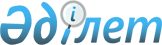 О внесении изменений и дополнений в некоторые законодательные акты Республики Казахстан по вопросам образования, наставничества и безопасности детейЗакон Республики Казахстан от 23 февраля 2024 года № 64-VIII ЗРК
      Статья 1. Внести изменения и дополнения в следующие законодательные акты Республики Казахстан:  
      1. В Закон Республики Казахстан от 23 января 2001 года "О местном государственном управлении и самоуправлении в Республике Казахстан":
      1) статью 6 дополнить пунктом 2-14 следующего содержания:
      "2-14. К компетенции маслихата области, города республиканского значения, столицы относится утверждение плана развития образования соответствующей территории по представлению акима.";
      2) пункт 1 статьи 27 дополнить подпунктом 15-2) следующего содержания:
      "15-2) обеспечивает качество предоставления образования в государственных дошкольных организациях, организациях начального, основного среднего и общего среднего образования, включая вечернюю (сменную) форму обучения, и общего среднего образования, предоставляемого через организации интернатного типа, технического и профессионального, послесреднего и дополнительного образования (за исключением организаций образования в исправительных учреждениях уголовно-исполнительной (пенитенциарной) системы);";
      3) в пункте 1 статьи 29: 
      подпункт 15) исключить;
      дополнить подпунктами 16) и 17) следующего содержания:
      "16) принимает меры по материально-техническому обеспечению государственных дошкольных организаций, организаций начального, основного среднего и общего среднего образования, включая вечернюю (сменную) форму обучения, организаций среднего образования, предоставляемого через организации интернатного типа, технического и профессионального, послесреднего и дополнительного образования (за исключением организаций образования в исправительных учреждениях уголовно-исполнительной (пенитенциарной) системы), а также осуществляет контроль за их состоянием в целях недопущения аварийности и (или) повышения сейсмоустойчивости;
      17) разрабатывает и представляет на утверждение маслихата проект плана развития образования соответствующей территории.".
      2. В Закон Республики Казахстан от 16 июля 2001 года "Об архитектурной, градостроительной и строительной деятельности в Республике Казахстан":
      1) в статье 27-2:
      пункт 2 после слова "цикла" дополнить словами "с учетом обеспеченности оконных проемов замками и (или) механизмами безопасности";
      пункт 3 после слова "безопасности" дополнить словами "с учетом обеспеченности оконных проемов замками и (или) механизмами безопасности";
      2) пункт 2 статьи 49 дополнить частью второй следующего содержания:
      "Не допускается застройка многоквартирными жилыми зданиями (домами) жилых зон без учета размещения объектов социальной инфраструктуры (объектов образования и здравоохранения).".
      3. В Закон Республики Казахстан от 8 августа 2002 года "О правах ребенка в Республике Казахстан": 
      1) статью 1 дополнить подпунктами 8-1) и 8-2) следующего содержания:
      "8-1) наставничество над детьми-сиротами, детьми, оставшимися без попечения родителей (далее – наставничество), – деятельность, направленная на оказание индивидуальной поддержки и помощи в подготовке к самостоятельной жизни детей-сирот, детей, оставшихся без попечения родителей, находящихся в организациях образования для детей-сирот и детей, оставшихся без попечения родителей, достигших десятилетнего возраста;
      8-2) наставник для детей-сирот, детей, оставшихся без попечения родителей (далее – наставник), – совершеннолетний гражданин Республики Казахстан, осуществляющий наставничество на основании типового договора о наставничестве;"; 
      2) дополнить статьей 28-2 следующего содержания:
      "Статья 28-2. Наставничество
      1. Над детьми-сиротами, детьми, оставшимися без попечения родителей, находящимися в организациях образования для детей-сирот и детей, оставшихся без попечения родителей, достигшими десятилетнего возраста, может быть закреплен наставник, осуществляющий наставничество на безвозмездной основе. Порядок организации наставничества определяется уполномоченным органом в области защиты прав детей Республики Казахстан.
      2. Наставник оказывает индивидуальную поддержку и помощь в подготовке к самостоятельной жизни детям-сиротам, детям, оставшимся без попечения родителей, находящимся в организациях образования для детей-сирот и детей, оставшихся без попечения родителей.
      3. Наставником не может быть: 
      1) лицо, не имеющее гражданства Республики Казахстан и не достигшее совершеннолетия;
      2) лицо, признанное судом недееспособным или ограниченно дееспособным;
      3) лицо, у которого супруг (супруга) признан (признана) судом недееспособным или ограниченно дееспособным;
      4) лицо, лишенное судом родительских прав или ограниченное судом в родительских правах;
      5) лицо, отстраненное от обязанностей опекуна или попечителя за ненадлежащее исполнение возложенных на него законом Республики Казахстан обязанностей;
      6) бывший усыновитель (удочеритель), если усыновление (удочерение) отменено судом по его вине;
      7) лицо, которое по состоянию здоровья не может осуществлять родительские права (перечень заболеваний, при наличии которых лицо не может усыновить ребенка, принять его под опеку или попечительство, патронат, устанавливается уполномоченным органом в области здравоохранения);
      8) лицо, не имеющее постоянного места жительства;
      9) лицо, придерживающееся нетрадиционной сексуальной ориентации;
      10) лицо, имеющее непогашенную или неснятую судимость за совершение умышленного преступления на момент назначения наставником;
      11) лицо, которое на момент установления наставничества не имеет дохода, обеспечивающего ему прожиточный минимум, установленный законодательством Республики Казахстан;
      12) лицо, состоящее на учете в наркологическом или психоневрологическом диспансерах;
      13) лицо, имеющее или имевшее судимость, подвергающееся или подвергавшееся уголовному преследованию (за исключением лиц, уголовное преследование в отношении которых прекращено на основании подпунктов 1) и 2) части первой статьи 35 Уголовно-процессуального кодекса Республики Казахстан) за уголовные правонарушения: убийство, умышленное причинение вреда здоровью, против здоровья населения и нравственности, половой неприкосновенности, за экстремистские или террористические преступления, торговлю людьми.
      Если лицо, назначаемое наставником, состоит в браке (супружестве) либо совместно проживает с иными лицами, на супруга (супругу) либо на совместно проживающих лиц распространяются требования, установленные подпунктами 4) – 6), 10), 12) и 13) части первой настоящего пункта.
      4. Наставник имеет право:
      1) посещать ребенка по месту его проживания в организациях образования для детей-сирот и детей, оставшихся без попечения родителей, а также с согласия ребенка и руководителя этой организации образования общаться с ребенком вне места его проживания;
      2) в периоды, не связанные с образовательным процессом (каникулы, выходные и праздничные дни), предоставлять ребенку помощь в получении дополнительных образовательных, воспитательных и медицинских услуг.
      5. Наставник не вправе:
      1) вывозить ребенка за пределы территории Республики Казахстан;
      2) при общении с ребенком вне места его проживания оставлять ребенка под надзором третьих лиц (физических и (или) юридических лиц), кроме случаев помещения ребенка в медицинскую организацию для оказания медицинской помощи или доставления его в органы внутренних дел;
      3) нарушать иные условия договора о наставничестве.
      6. Наставник обязан:
      1) нести ответственность за жизнь и здоровье ребенка в период пребывания с ним;
      2) незамедлительно информировать органы, осуществляющие функции по опеке или попечительству, или организацию образования для детей-сирот и детей, оставшихся без попечения родителей, в которой находится ребенок, о возникновении ситуации, угрожающей жизни и (или) здоровью ребенка, его заболевании, получении им травмы, помещении ребенка в медицинскую организацию для оказания медицинской помощи или доставлении его в органы внутренних дел;
      3) соблюдать иные условия договора о наставничестве.".
      4. В Закон Республики Казахстан от 27 июля 2007 года "Об образовании":
      1) в статье 1:
      подпункт 2-1) дополнить словами "(педагога), необходимого для достижения результатов обучения образовательной программы";
      подпункт 2-3) изложить в следующей редакции:
      "2-3) аккредитационный орган – юридическое лицо, которое проводит институциональную и (или) специализированную (программную) аккредитацию организаций образования на основе стандартов (регламентов) аккредитации;";
      дополнить подпунктами 10-3) и 13-2) следующего содержания:
      "10-3) методологическое и научно-методическое обеспечение системы образования и образовательного процесса – комплекс мероприятий, включающий подготовку проектов государственных общеобязательных стандартов образования, типовых учебных программ, типовых учебных планов, образовательных (в том числе экспериментальных) программ, нормативно-методических, научно-методических и учебно-методических материалов, их апробацию, внедрение, мониторинг, а также исследования в области образования;";
      "13-2) качество образования – комплексная характеристика эффективности образовательной деятельности, а также соответствие подготовки обучающегося и воспитанника требованиям государственного общеобязательного стандарта образования, потребностям личности, общества и государства;";
      подпункт 14) изложить в следующей редакции:
      "14) национальная система оценки качества образования – совокупность институциональных структур, процедур, форм и способов установления соответствия качеству образования;";
      дополнить подпунктами 14-1) и 21-8) следующего содержания:
      "14-1) культура качества образования – система ценностей и убеждений участников образовательного процесса, формируемая с помощью процедур внутреннего и внешнего оценивания и поддерживаемая субъектами образовательной деятельности в организациях образования;";
      "21-8) сетевые школы – организации среднего образования, реализующие единую специализированную общеобразовательную учебную программу независимо от их места нахождения;";
      подпункт 26) изложить в следующей редакции:
      "26) институциональная аккредитация – процедура оценивания аккредитационным органом эффективности процессов системы внутреннего обеспечения качества в организации образования согласно заявленному статусу и установленным стандартам (регламентам) аккредитации;";
      подпункт 36) после слова "дисциплин" дополнить словами "и (или) модулей";
      подпункт 42) изложить в следующей редакции: 
      "42) специализированная (программная) аккредитация – процедура оценки качества отдельных образовательных программ, реализуемых организацией образования;";
      дополнить подпунктом 52-1) следующего содержания:
      "52-1) система внутреннего обеспечения качества – совокупность правил, стандартов (регламентов), инструментов обеспечения качества образовательного процесса и образовательной среды в организациях образования;";
      2) статью 5 дополнить подпунктом 46-1) следующего содержания:
      "46-1) разрабатывает и утверждает типовые правила внутреннего распорядка организаций образования;";
      3) в статье 6:
      в пункте 2:
      подпункты 1-2), 1-3) и 2) изложить в следующей редакции:
      "1-2) обеспечивает качество предоставления образования в государственных организациях начального, основного среднего и общего среднего образования, включая вечернюю (сменную) форму обучения, и общего среднего образования, предоставляемого через организации интернатного типа (за исключением организаций образования в исправительных учреждениях уголовно-исполнительной (пенитенциарной) системы);
      1-3) обеспечивает функционирование опорных школ (ресурсных центров), в том числе их взаимодействие с малокомплектными школами;
      2) обеспечивает качество предоставления технического и профессионального, послесреднего образования;";
      дополнить подпунктом 6-2) следующего содержания:
      "6-2) обеспечивает каждые пять лет обследование состояния на аварийность государственных дошкольных организаций, организаций среднего, технического и профессионального, послесреднего и дополнительного образования (за исключением организаций образования в исправительных учреждениях уголовно-исполнительной (пенитенциарной) системы), находящихся в эксплуатации более тридцати лет, а также обследование на сейсмоустойчивость государственных дошкольных организаций, организаций среднего, технического и профессионального, послесреднего и дополнительного образования, расположенных в сейсмоопасных регионах;";
      подпункты 13-2), 14), 15) и 24-2) изложить в следующей редакции:
      "13-2) обеспечивает качество предоставления дошкольного воспитания и обучения, в том числе организует в порядке, установленном законодательством Республики Казахстан, медицинское обслуживание в организациях дошкольного воспитания и обучения в районах городов, городах областного и районного значения, поселках, селах, сельских округах;
      14) обеспечивает качество предоставления дополнительного образования детей, осуществляемого на областном и районном (города областного значения) уровнях;
      15) обеспечивает качество переподготовки кадров и повышения квалификации работников государственных организаций образования, финансируемых за счет бюджетных средств;";
      "24-2) осуществляет качественное кадровое обеспечение государственных организаций образования;";
      подпункт 24-7) исключить;
      подпункт 24-8) изложить в следующей редакции:
      "24-8) обеспечивает качество подготовки квалифицированных рабочих кадров и специалистов среднего звена по дуальному обучению;";
      в пункте 3:
      подпункт 3) изложить в следующей редакции:
      "3) обеспечивает качество предоставления среднего образования, включая вечернюю (сменную) форму обучения, и среднего образования, предоставляемого через организации образования интернатного типа образования (за исключением организаций образования в исправительных учреждениях уголовно-исполнительной (пенитенциарной) системы);";
      в подпункте 4) слова "обеспечивает получение" заменить словами "организует и обеспечивает качество предоставления";
      подпункт 10) изложить в следующей редакции:
      "10) обеспечивает качество предоставления дополнительного образования для детей;";
      дополнить подпунктами 12-1) и 12-2) следующего содержания:
      "12-1) обеспечивает строительство, реконструкцию объектов среднего образования за счет средств Фонда поддержки инфраструктуры образования в соответствии с законодательством Республики Казахстан;
      12-2) обеспечивает каждые пять лет обследование состояния на аварийность государственных дошкольных организаций, организаций среднего, технического и профессионального, послесреднего и дополнительного образования (за исключением организаций образования в исправительных учреждениях уголовно-исполнительной (пенитенциарной) системы), находящихся в эксплуатации более тридцати лет, а также обследование на сейсмоустойчивость государственных дошкольных организаций, организаций среднего, технического и профессионального, послесреднего и дополнительного образования, расположенных в сейсмоопасных регионах;";
      подпункт 18) изложить в следующей редакции:
      "18) обеспечивает качество переподготовки кадров и повышения квалификации работников государственных организаций образования, финансируемых за счет бюджетных средств;";
      подпункт 24-2) исключить;
      подпункт 25-4) изложить в следующей редакции: 
      "25-4) обеспечивает качество кадрового обеспечения государственных организаций образования;";
      4) пункт 2 статьи 7 изложить в следующей редакции:
      "2. Объекты информатизации в области образования в том числе включают в себя реестры образовательных программ, реализуемых организациями технического и профессионального, послесреднего, высшего и (или) послевузовского образования, данные образовательного мониторинга, административные данные и иные данные, полученные уполномоченным органом в области образования и уполномоченным органом в области науки и высшего образования, местными исполнительными органами, организациями образования в процессе осуществления своей деятельности.
      Уполномоченный орган в области образования и уполномоченный орган в области науки и высшего образования обязаны обеспечить свободный доступ граждан к данным объектов информатизации в порядке, установленном законодательством Республики Казахстан о персональных данных и их защите.";
      5) дополнить статьей 8-3 следующего содержания:
      "Статья 8-3. Штатная численность и штатное расписание работников государственных дошкольных организаций, организаций среднего, технического и профессионального, послесреднего образования
      Штатная численность государственных дошкольных организаций, организаций среднего, технического и профессионального, послесреднего образования определяется типовыми штатами работников государственных организаций образования. 
      Первые руководители государственных дошкольных организаций, организаций среднего, технического и профессионального, послесреднего образования утверждают штатную численность и штатное расписание. 
      В рамках утвержденного лимита штатной численности первые руководители вправе изменять штатную численность и штатное расписание управленческого, административного и вспомогательного персонала, но не более одного раза в течение финансового года в порядке, определенном уполномоченным органом в области образования.";
      6) пункт 5 статьи 9-1 после слова "специализированную" дополнить словом "(программную)";
      7) в статье 17:
      в пункте 2:
      часть вторую подпункта 1) изложить в следующей редакции:
      "Содержание образовательных программ предусматривает изучение общеобразовательных, общегуманитарных, общепрофессиональных, специальных дисциплин, прохождение производственного обучения и профессиональной практики или изучение модуля общеобразовательных дисциплин и интегрированных в общеобязательные, базовые и профессиональные модули общегуманитарных, общепрофессиональных, специальных дисциплин, прохождение производственного обучения и профессиональной практики с присвоением рабочих квалификаций с ориентиром на результаты обучения;";
      часть вторую подпункта 2) изложить в следующей редакции:
      "Содержание образовательных программ предусматривает изучение общеобразовательных, социально-экономических, общегуманитарных, общепрофессиональных, специальных дисциплин, прохождение производственного обучения и профессиональной практики или изучение модуля общеобразовательных дисциплин и интегрированных в общеобязательные, базовые и профессиональные модули социально-экономических, общегуманитарных, общепрофессиональных, специальных дисциплин, прохождение производственного обучения и профессиональной практики с присвоением квалификации "специалист среднего звена" и (или) рабочих квалификаций с ориентиром на результаты обучения.";
      пункт 6 изложить в следующей редакции:
      "6. Образовательные программы технического и профессионального образования с использованием дуального обучения предусматривают теоретическое обучение в организациях образования и производственное обучение в форме профессиональной практики на базе предприятия (организации) не менее шестидесяти процентов от объема учебного времени общепрофессиональных, специальных дисциплин и (или) базовых, профессиональных модулей.";
      8) пункт 1 статьи 30 дополнить частью второй следующего содержания:
      "Зачисление детей в дошкольные организации на территории Республики Казахстан осуществляется посредством единой базы учета, очередности и выдачи направлений через объекты информатизации в области образования.";
      9) в статье 31: 
      часть первую пункта 1 изложить в следующей редакции:
      "1. На обучение в 1 класс принимаются дети с шести лет без применения тестовых или конкурсных процедур в порядке, определенном уполномоченным органом в области образования.";
      пункт 2 после слова "лицей," дополнить словами "сетевая школа,";
      10) статью 37-2 дополнить пунктом 3 следующего содержания:
      "3. Дистанционное обучение в организациях технического и профессионального, послесреднего, высшего и (или) послевузовского образования, осуществляющих реализацию образовательных программ медицинского, фармацевтического и педагогического образования, не допускается, за исключением случаев, предусмотренных пунктом 2 настоящей статьи.";
      11) пункт 5 статьи 38 дополнить частью второй следующего содержания:
      "Предприятиями (организациями), являющимися базами практики, во время прохождения производственной практики обучающемуся может осуществляться оплата труда в соответствии с законодательством Республики Казахстан.";
      12) в статье 39:
      подпункт 3) части первой пункта 3 изложить в следующей редакции:
      "3) организации образования, имеющие лицензию на занятие образовательной деятельностью по образовательным программам технического и профессионального, послесреднего образования, включенным в реестр образовательных программ, и прошедшие государственную аттестацию;";
      дополнить пунктом 9 следующего содержания:
      "9. Обучающимся, прошедшим итоговую аттестацию в организациях технического и профессионального, послесреднего, высшего и (или) послевузовского образования, одновременно с документом об образовании может выдаваться документ, подтверждающий освоение им практических навыков и компетенций, в порядке и по форме, предусмотренным законодательством Республики Казахстан.";
      13) пункт 3 статьи 43 дополнить подпунктами 2-6), 19), 20), 21) и 22) следующего содержания:
      "2-6) утверждение правил использования абонентского устройства сотовой связи в организациях среднего образования в случаях, предусмотренных краткосрочными учебными планами в учебных целях;";
      "19) обеспечение формирования культуры качества образования и создание системы внутреннего обеспечения качества;
      20) принятие мер по недопущению распространения в организациях образования информации: 
      пропагандирующей насилие;
      религиозного характера, за исключением распространения такой информации в духовных (религиозных) организациях образования; 
      побуждающей детей к совершению действий, представляющих угрозу их жизни и (или) здоровью, в том числе к суициду;
      провоцирующей детей на антиобщественные и противоправные действия;
      не соответствующей культурным, нравственным и духовным ценностям казахстанского общества;
      иной, не относящейся к учебному процессу;
      21) страхование обучающихся от несчастных случаев в период прохождения производственного обучения и профессиональной практики на предприятиях (организациях) на добровольной основе за счет доходов, полученных от платных услуг;
      22) соблюдение правил внутреннего распорядка организации образования.";
      14) пункт 1 статьи 45 дополнить частью второй следующего содержания: 
      "Прием педагогов на работу в государственные дошкольные организации, организации среднего, технического и профессионального, послесреднего и дополнительного образования осуществляется через объект информатизации в области образования, определенный уполномоченным органом в области образования.";
      15) статью 47 дополнить пунктами 5-1 и 10-1 следующего содержания: 
      "5-1. Дети с девиантным поведением, состоящие на учете в органах внутренних дел, в приоритетном порядке в проактивном формате зачисляются в организации дополнительного образования для детей и (или) регистрируются в информационной системе для размещения государственного спортивного и (или) творческого заказа в порядке, определенном законодательством Республики Казахстан.";
      "10-1. Не допускается использование обучающимися и воспитанниками во время учебного процесса абонентского устройства сотовой связи в организациях среднего образования, за исключением случаев, предусмотренных краткосрочными учебными планами в учебных целях.";
      16) в статье 49:
      пункт 1 дополнить подпунктом 6) следующего содержания: 
      "6) на получение бесплатного электронного доступа к текущим оценкам учебных достижений и домашним заданиям ребенка.";
      пункт 2 дополнить подпунктом 1-1) следующего содержания:
      "1-1) осуществлять контроль за использованием детьми абонентского устройства сотовой связи, а также посещением детьми интернет-ресурсов, размещающих информацию, причиняющую вред их здоровью и развитию;";
      дополнить пунктом 4 следующего содержания:
      "4. Перемещение обучающихся в организациях начального, основного среднего, общего среднего, технического и профессионального, послесреднего образования на определенный академический период (семестр или учебный год) в другую организацию образования (внутри страны или за рубежом) осуществляется в соответствии с законодательством Республики Казахстан и с письменного согласия родителей или иных законных представителей, а также с обязательным перезачетом освоенных результатов обучения (модулей), учебных программ, дисциплин в виде академических кредитов и (или) для продолжения учебы в другой организации образования.";
      17) в пункте 7 статьи 55:
      подпункты 2) и 3) изложить в следующей редакции:
      "2) разрабатывает методологию оценивания и инструменты мониторинга образовательных достижений обучающихся;
      3) проводит мониторинг и обработку ответов обучающихся;";
      дополнить подпунктом 4) следующего содержания:
      "4) проводит комплексный анализ результатов мониторинга образовательных достижений обучающихся.";
      18) в статье 57:
      в пункте 2:
      в части первой слово "квалификациям" заменить словами "специальностям, включенным в реестр образовательных программ";
      часть вторую изложить в следующей редакции:
      "В приложении к лицензии на занятие образовательной деятельностью: 
      для технического и профессионального, послесреднего образования указываются код, наименование специальности в соответствии с классификатором специальностей и квалификаций технического и профессионального, послесреднего образования; 
      для военных, специальных учебных заведений указываются код, группа специальности в соответствии с классификатором специальностей и квалификаций технического и профессионального, послесреднего образования.";
      пункт 4 изложить в следующей редакции:
      "4. Действие лицензии и (или) приложения к лицензии на занятие образовательной деятельностью ограничивается пределами административно-территориальной единицы по месту регистрации лицензиата (согласно юридическому адресу), за исключением лицензиата, осуществляющего образовательную деятельность через филиалы, имеющие статус международных школ.
      Приложение к лицензии выдается на каждый объект организации образования на подвид (подвиды) деятельности, на который (которые) выдана или выдается лицензия, с указанием фактического адреса осуществления деятельности с проведением разрешительного контроля.";
      19) статью 63 дополнить пунктом 3-3 следующего содержания:
      "3-3. Доходы, полученные государственными организациями образования, реализующими образовательные программы среднего, технического и профессионального, послесреднего образования в организационно-правовой форме государственных предприятий на праве хозяйственного ведения или оперативного управления в соответствии с пунктами 3 и 3-2 настоящей статьи, используются самостоятельно.";
      20) статью 64 дополнить пунктом 3-3 следующего содержания:
      "3-3. Государственные организации среднего, технического и профессионального, послесреднего образования с принадлежащими им имущественными комплексами не подлежат отчуждению.";
      21) статью 67-1 дополнить пунктами 4 и 5 следующего содержания:
      "4. Срок действия лицензии на занятие образовательной деятельностью и (или) приложений к лицензии, выданных по образовательным программам технического и профессионального, послесреднего образования, в связи с изменением наименования подвида (подвидов) деятельности распространяется на период обучения лиц, поступивших до 1 января 2024 года.
      5. В случае переоформления лицензии на занятие образовательной деятельностью и (или) приложений к лицензии, выданных по образовательным программам технического и профессионального, послесреднего образования, в связи с изменением наименования подвида (подвидов) деятельности организации технического и профессионального, послесреднего образования вправе выдавать документ об образовании по квалификации лицам, зачисленным в них до 1 января 2024 года.".
      5. В Закон Республики Казахстан от 19 января 2011 года "О статусе "Назарбаев Университет", "Назарбаев Интеллектуальные школы" и "Назарбаев Фонд":
      статью 10 дополнить пунктом 6 следующего содержания:
      "6. Интеллектуальные школы ежегодно размещают на официальных интернет-ресурсах годовой отчет об образовательной деятельности.".
      6. В Закон Республики Казахстан от 1 марта 2011 года "О государственном имуществе":
      часть пятую пункта 2 статьи 140 изложить в следующей редакции:
      "Норматив отчисления части чистого дохода коммунальных государственных предприятий, за исключением организаций среднего, технического и профессионального, послесреднего образования в организационно-правовой форме государственных предприятий на праве хозяйственного ведения и дошкольных организаций в организационно-правовой форме казенных предприятий, дополнительного образования для детей, устанавливается местным исполнительным органом области.".
      7. В Закон Республики Казахстан от 16 мая 2014 года "О разрешениях и уведомлениях":
      в пунктах 4 и 5 графы 3 строки 3 приложения 1 слово "квалификациям" заменить словами "специальностям, включенным в реестр образовательных программ".
      8. В Закон Республики Казахстан от 3 июля 2014 года "О физической культуре и спорте":
      в пункте 2 статьи 15:
      часть первую изложить в следующей редакции: 
      "2. Физическое воспитание проводится в дошкольных организациях, организациях среднего, технического и профессионального, послесреднего образования, а также в организациях высшего и (или) послевузовского образования, реализующих программы высшего образования для обучающихся первого и второго года обучения, в объеме не менее трех часов в неделю.";
      дополнить частью шестой следующего содержания:
      "Обучающиеся и воспитанники специализированных школ-интернатов для одаренных в спорте детей, специализированных школ-интернатов-колледжей олимпийского резерва освобождаются от занятий физического воспитания.".
      9. В Закон Республики Казахстан от 27 декабря 2019 года "О статусе педагога":
      1) подпункт 3) статьи 1 изложить в следующей редакции:
      "3) совет по педагогической этике – коллегиальный орган, создаваемый в организациях образования и территориальных подразделениях ведомства уполномоченного органа в области образования, рассматривающий вопросы соблюдения педагогами педагогической этики;";
      2) статью 12 дополнить пунктом 1-1 следующего содержания:
      "1-1. Педагогам гарантируется сохранение очередности предоставления жилища из государственного жилищного фонда в случае реорганизации государственных учреждений и казенных предприятий в государственные предприятия на праве хозяйственного ведения в соответствии с жилищным законодательством Республики Казахстан.";
      3) в статье 16:
      пункт 1 изложить в следующей редакции: 
      "1. Деятельность совета по педагогической этике осуществляется на основании типовых правил организации работы совета по педагогической этике, утверждаемых уполномоченным органом в области образования."; 
      часть вторую пункта 2 изложить в следующей редакции: 
      "Решение о привлечении педагога к дисциплинарной ответственности принимается актом руководителя организации образования, решение о привлечении руководителя организации образования к дисциплинарной ответственности – актом руководителя органа управления образования с учетом рекомендации совета по педагогической этике.". 
      10. В Закон Республики Казахстан от 2 октября 2023 года "О внесении изменений и дополнений в некоторые законодательные акты Республики Казахстан по вопросам общественного контроля, совершенствования административных процедур": 
      в абзаце третьем подпункта 4) пункта 11 слова "пункт 8" заменить словами "часть первую пункта 8".  
      Статья 2. Настоящий Закон вводится в действие по истечении шестидесяти календарных дней после дня его первого официального опубликования.  
					© 2012. РГП на ПХВ «Институт законодательства и правовой информации Республики Казахстан» Министерства юстиции Республики Казахстан
				
      Президент Республики Казахстан

К. ТОКАЕВ
